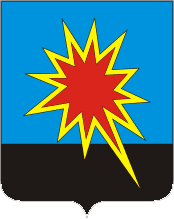 КЕМЕРОВСКАЯ ОБЛАСТЬКАЛТАНСКИЙ ГОРОДСКОЙ ОКРУГАДМИНИСТРАЦИЯ КАЛТАНСКОГО ГОРОДСКОГО ОКРУГАРАСПОРЯЖЕНИЕОт 27.02.2015 г         № 605-р О проведении Дней защиты от экологической опасностиВо исполнение постановления Правительства Российской Федерации от 11.06.1996 № 686 «О проведении Дней защиты от экологической опасности», постановления Коллегии    Администрации Кемеровской области  от 26.10.2012 г.  №449 «О проведении Дней защиты от экологической опасности в Кемеровской области» (в ред. от 01.04.2014 № 143), в целях обеспечения права каждого человека на благоприятную окружающую среду, поддержки общественного движения за улучшение экологической обстановки, сохранение окружающей среды и формирования экологической культуры населения:1.	Объявить дни в период с 20 марта по 05 июня 2015 года на территории Калтанского городского округа Днями защиты от экологической опасности.2.	Утвердить состав организационного комитета по подготовке и проведению Дней защиты от экологической опасности в Калтанском городском округе (приложение № 1).3.	Для разработки плана мероприятий по проведению Дней защиты от экологической опасности в Калтанском городском округе руководителям муниципальных учреждений и предприятий в срок до 01.03.2015 г. подготовить предложения о мероприятиях, проводимых в рамках данной акции. 4.	Рекомендовать руководителям организаций и промышленных предприятий городского округа принять активное участие в проведении Дней защиты от экологической опасности.5.         Распоряжение от 14.03.2014 г.  № 487-р  «О проведении Дней защиты от экологической опасности» считать утратившим силу.6.   Директору МАУ «Пресс-центр г. Калтан» (В.Н. Беспальчук) опубликовать настоящее распоряжение в средствах массовой информации.7.	Контроль за исполнением распоряжения возложить на заместителя главы  по экономике А.И. ГоршковуГлава Калтанского городского округа                                                                        И.Ф. Голдинов